проект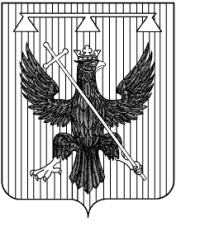 Администрация муниципального образования Южно-Одоевское Одоевского районаПОСТАНОВЛЕНИЕОт                                                   п. Стрелецкий                                       №  Об определении стоимости услуг, предоставляемых согласно гарантированному перечню услуг по погребению на территории муниципального образования Южно - Одоевское Одоевского района на 2021год	В соответствии с Федеральным законом от 12.01.1996 № 8-ФЗ «О погребении и похоронном деле», по согласованию с отделением Пенсионного фонда Российской Федерации по Тульской области, Тульским региональным отделением Фонда социального страхования Российской Федерации, комитетом Тульской области по предпринимательству  и потребительскому рынку, на основании ст.14 Федерального закона  от 06.10.2003г. №131-ФЗ «Об общих принципах  организации  местного  самоуправления», на основании Устава муниципального  образования Южно-Одоевское Одоевского района, администрация муниципального образования Южно-Одоевское Одоевского района ПОСТАНОВЛЯЕТ:1. Утвердить стоимость услуг, предоставляемых согласно гарантированному перечню услуг по погребению, супругу, близким, родственникам, иным родственникам, законному представителю  или иному лицу, взявшему  на себя обязанность осуществить  погребение  умершего на территории  муниципального  образования Южно-Одоевское Одоевского района с 01 февраля 2021г. и до последующей индексации (приложение № 1).2. Утвердить стоимость услуг, предоставляемых согласно гарантированному перечню услуг  по погребению, в случае  отсутствия граждан, взявших  на себя  организацию  похорон   умершего, либо в случае, если личность умершего  не установлена  на территории  муниципального  образования Южно-Одоевское Одоевского района с 01 февраля 2021 годадо последующей индексации (приложение № 2).3.    Настоящее постановление опубликовать в газете «Новая жизнь» и разместить на официальном сайте муниципального образования Южно-Одоевское Одоевского района.4.       Контроль за выполнением оставляю за собой.    5.       Постановление вступает в силу с 01.02.2021года.        Глава администрациимуниципального образования            Южно-Одоевское           Одоевского района                                                              А.Ю. Тришин	Приложение  №1                                                                                        к постановлению  администрации                                                                                        муниципального  образованияЮжно-Одоевское                                                                                         Одоевского района                                                                                                          от  ____.____.202__г. № ____Стоимостьуслуг, предоставляемых  согласно  гарантированномуперечню услуг  по погребению, супругу, близким родственникам, иным родственникам, законному  представителю  или  иному  лицу, взявшему на себя  обязанность  осуществить  погребение  умершего   на территории муниципального образованияЮжно-Одоевское Одоевского района с 01 февраля 2021 года и до последующей индексации.Приложение  №2                                                                                        к постановлению  администрации                                                                                        муниципального  образованияЮжно-Одоевское                                                                                         Одоевского районаОт ____.____.202___г. № ____Стоимостьуслуг, предоставляемых  согласно  гарантированномуперечню услуг  по погребению, в случае  отсутствия  граждан, взявших насебя   организацию  похорон  умершего, либо  в случае, если личность  умершего  не установлена на территории муниципального образованияЮжно-Одоевское Одоевского района с 01февраля 2021 годаи до последующей индексации№п/п                     Наименование   услугСуммазатрат,рублей1Оформление  документов, необходимых  для погребения240-922Пр  Предоставление  гроба1445-633П    Перевозка тела (останков) умершего на кладбище2039-934         Погребение2698-50          Итого:  6424-98№п/п                     Наименование   услугСуммазатрат,рублей1Оформление  документов, необходимых  для погребения240-922Облачение тела656-853Пр  Предоставление  гроба1445-634П    Перевозка тела (останков) умершего на кладбище2039-935         Погребение2041-65          Итого:  6424-98